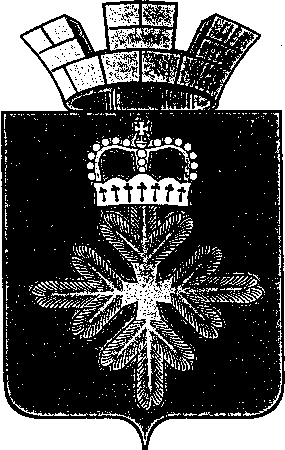 ПОСТАНОВЛЕНИЕГЛАВЫ ГОРОДСКОГО ОКРУГА ПЕЛЫМОб объявлении конкурса на включение в кадровый резерв для замещения вакантной должности муниципальной службы в администрации городского округа Пелым В соответствии с Федеральным законом от 02.03.2007 № 25-ФЗ «О муниципальной службе в Российской Федерации», Законом Свердловской области от 29.10.2007 г. №136-ОЗ «Об особенностях муниципальной службы на территории Свердловской области», Положением о порядке формирования кадрового резерва для замещения вакантных должностей муниципальной службы в органах местного самоуправления городского округа Пелым, утвержденным постановлением главы городского округа Пелым от 27.04.2016 №19 «Об утверждении Положения о порядке формирования кадрового резерва для замещения вакантных должностей муниципальной службы в органах местного самоуправления городского округа Пелым» ПОСТАНОВЛЯЮ:1. Объявить конкурс на включение в кадровый резерв для замещения вакантной должности муниципальной службы в администрации городского округа Пелым (Приложение 1). 2.Настоящее постановление опубликовать в информационной газете «Пелымский вестник» и разместить на официальном сайте городского округа Пелым в сети «Интернет».3.Контроль за исполнением настоящего постановления оставляю за собой.Глава городского округа Пелым                                                              Ш.Т. АлиевПриложение № 1                                                                                                   к постановлению главы                                                                     городского округа Пелым                                                                             от 22.06.2016 № 28ОБЪЯВЛЕНИЕо проведении конкурса на включение в кадровый резерв для замещения вакантной должности муниципальной службы в администрации городского округа Пелым Администрация городского округа Пелым объявляет о приеме документов для участия в конкурсе на включение в кадровый резерв для замещение вакантной должности муниципальной службы в администрации городского округа Пелым.- главной группы должностей; - ведущей группы должностей;- старшей группы должностей.Право на участие в конкурсе имеют граждане Российской Федерации, достигшие возраста 18 лет, владеющие государственным языком Российской Федерации и соответствующие установленным законодательством Российской Федерации о муниципальной службе квалификационным требованиям к должности муниципальной службы.Муниципальные служащие вправе на общих основаниях участвовать в конкурсе независимо от того, какую должность они замещают на период проведения конкурса.Квалификационные требования к образованию, опыту работы, профессиональным знаниям, навыкам и умениям для участия в конкурсе на включение в кадровый резерв для замещения вакантных должностей муниципальной службы:1. Квалификационные требования для замещения главных групп должностей муниципальной службы:1) наличие высшего образования и стаж муниципальной службы не менее четырех лет или стаж работы по специальности не менее пяти лет;2) знание Конституции Российской Федерации, Устава Свердловской области, Устава городского округа Пелым, а также федеральных законов, иных нормативных правовых актов Российской Федерации, законов Свердловской области, иных нормативных правовых актов Свердловской области, принимаемых Губернатором Свердловской области и Правительством Свердловской области, муниципальных нормативных правовых актов в соответствующей сфере деятельности органов местного самоуправления городского округа Пелым;3) навыки организации и планирования работы, контроля, анализа и прогнозирования последствий принимаемых решений, владения информационными технологиями, пользования офисной техникой и программным обеспечением, редактирования документации, организационные и коммуникативные навыки, координирования управленческой деятельности, оперативного принятия и реализации управленческих решений, ведения деловых переговоров и публичного выступления.2. Квалификационные требования для замещения ведущих групп должностей муниципальной службы 1) наличие высшего образования и стаж муниципальной службы не менее двух лет или стаж работы по специальности не менее четырех лет либо стаж муниципальной службы или стаж работы по специальности не менее одного года (для лиц, имеющих дипломы специалиста или магистра с отличием, в течение трех лет со дня выдачи диплома);2) знание Конституции Российской Федерации, Устава Свердловской области, Устава городского округа Пелым, а также федеральных законов, иных нормативных правовых актов Российской Федерации, законов Свердловской области, иных нормативных правовых актов Свердловской области, принимаемых Губернатором Свердловской области и Правительством Свердловской области, муниципальных нормативных правовых актов в соответствующей сфере деятельности органов местного самоуправления городского округа Пелым;3) навыки организации и планирования работы, контроля, анализа и прогнозирования последствий принимаемых решений, владения информационными технологиями, пользования офисной техникой и программным обеспечением, редактирования документации, организационные и коммуникативные навыки.3. Квалификационные требования для замещения старшей группы должностей муниципальной службы:1) наличие высшего образования без предъявления требований к стажу муниципальной службы и (или) государственной службы либо стажу работы по специальности;2) знание Конституции Российской Федерации, Устава Свердловской области, Устава городского округа Пелым, а также федеральных законов, иных нормативных правовых актов Российской Федерации, законов Свердловской области, иных нормативных правовых актов Свердловской области, принимаемых Губернатором Свердловской области и Правительством Свердловской области, муниципальных нормативных правовых актов в соответствующей сфере деятельности органов местного самоуправления городского округа Пелым;3) навыки организации и планирования работы, контроля, анализа и прогнозирования последствий принимаемых решений, владения информационными технологиями, пользования офисной техникой и программным обеспечением, редактирования документации, организационные и коммуникативные навыки.Граждане, желающие участвовать в конкурсе, могут сдавать документы, предусмотренные Положением о порядке формирования кадрового резерва для замещения должностей муниципальной службы в органах местного самоуправления городского округа Пелым, утвержденное постановлением главы городского округа Пелым от 27.04.2016 №19 (с внесенными изменениями от 22.06.2016 №24):1) личное заявление;2) собственноручно заполненную и подписанную анкету по форме, утвержденной Распоряжением Правительства Российской Федерации от 26.05.2005 № 667-р, с приложением фотографии;3) копию паспорта или заменяющего его документа (соответствующий документ предъявляется лично по прибытии на конкурс);4) копию трудовой книжки, заверенную нотариально или кадровой службой по месту работы (службы), или иные документы, подтверждающие трудовую деятельность кандидата;5) копии документов об образовании и о квалификации, а также по желанию гражданина, копии документов, подтверждающих повышение или присвоение квалификации по результатам дополнительного профессионального образования, документов о присвоении ученой степени, ученого звания, заверенные нотариально или кадровой службой по месту работы (службы);6) документ об отсутствии у гражданина заболевания, препятствующего поступлению на муниципальную службу или ее прохождению;7) другие документы и материалы, которые, по мнению гражданина, подтверждают его профессиональные заслуги (в том числе рекомендации, справки, публикации, дипломы, книги, брошюры, рефераты и т.п.).»;Гражданином (муниципальным служащим), изъявившим желание участвовать в конкурсе, дается согласие на обработку персональных данных.Муниципальный служащий, замещающий должность в администрации городского округа, подает заявление на имя представителя нанимателя.Представленные сведения подлежат проверке в соответствии с действующим законодательством.Граждане и муниципальные служащие, прошедшие квалификационный отбор и проверку документов на наличие обстоятельств, препятствующих их участию в конкурсе на включение в кадровый резерв для замещения вакантных должностей  муниципальной службы, допускаются к участию в конкурсе.Конкурс проводит конкурсная комиссия администрации городского округа Пелым.Конкурс заключается в оценке профессионального уровня претендентов на включение в кадровый резерв, их соответствия установленным квалификационным требованиям к должности муниципальной службы.При проведении конкурса конкурсная комиссия оценивает кандидатов на основании представленных ими документов об образовании, прохождении муниципальной службы, осуществлении другой трудовой деятельности с использованием метода индивидуального собеседования членов конкурсной комиссии администрации городского округа Пелым с кандидатом по вопросам, связанным с исполнением должностных обязанностей по группе должностей, на которую формируется кадровый резерв, с учетом соответствующего направления деятельности.По итогам собеседования конкурсная комиссия принимает решение о рекомендации к включению в кадровый резерв кандидата или об отказе в такой рекомендации.Кандидатам, участвовавшим в конкурсе, о результатах конкурса направляется уведомление в письменной форме.Предполагаемая дата и время проведения конкурса на включение в кадровый резерв для замещения вакантной должности муниципальной службы в администрации городского округа Пелым : 15.08.2016 года в 14.00 часов.Документы принимаются с 11.07. 2016 года по 08.08. 2016 года.Время приёма документов с 14.00  до 16.00Место проведения: г. Ивдель, п. Пелым, ул. Карла-Маркса д. 5., в здании Администрации городского округа Пелым, зал заседаний 1 этаж. Получить подробную информацию о конкурсе можно по тел: (34386) 45-1-69 и на официальном сайте городского округа Пелым в сети «Интернет» по адресу «pelym-adm.info».от 22.06.2016 № 28п. Пелым 